Hardaway Hawks Baseball 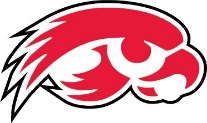 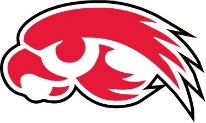  31906http://www.hardawaybaseball.weebly.com2015 Varsity Schedule*Denotes Scrimmage		**Denotes Region 1-AAAAA Game		Denotes SENIOR DAY  	All HOME Games are in BoldHead Coach 		Chris Gilstrap		School	(706)748-2766		Assistant Coaches 	Greg Stotser		Fax	(706)748-2776Mike GetkinDateOpponentLocationTimeFri, Feb 13Heard County*Home4:15 PMTue, Feb. 17Crisp CountyHome4:15 PMSat, Feb. 21Lee CountyLeesburg, GA11:00 AMSat, Feb. 21VeteransLeesburg, GA1:30 PMTue, Feb. 24BrookstoneBrookstone4:15 PMFri, Feb 27CallawayLagrange, GA5:30 PMMon, Mar. 2Smiths StationHome4:15 PMTue, Mar. 10Shaw**Shaw4:30 PMThur, Mar. 12Northside**Northside5:30 PMFri, Mar. 13Northside**Home4:30 PMTue, Mar. 17Smiths StationSmiths Station, AL5:00 PMThur, Mar. 19Carver**Home4:30 PMFri, Mar. 20Carver**Carver4:30 PMTue, Mar. 24Lagrange**Home4:30 PMThur, Mar. 26Harris County**Home4:30 PMFri, Mar. 27Harris County**Hamilton, GA5:30 PMTue, Mar. 31Columbus**Home4:30 PMThur, Apr. 2Shaw**Home4:30 PMFri, Apr. 3Shaw**Shaw4:30 PMTue, Apr. 7Northside**Home4:30 PMThur, Apr. 9Troup CountyHome4:30 PMTue, Apr. 14Carver**Carver4:30 PMThur, Apr. 16Lagrange**Lagrange, GA5:30 PMFri, Apr. 17Lagrange**SENIOR DAYHome4:30 PMMon, Apr. 20Harris County**Hamilton, GA5:30 PMWed, Apr. 22Columbus**Columbus4:30 PMThur, Apr. 23Columbus**Home4:30 PMFri, May 11st Round StateTBDTBDSat, May 21st Round StateTBDTBD